	       WARWICK TOWN COUNCIL 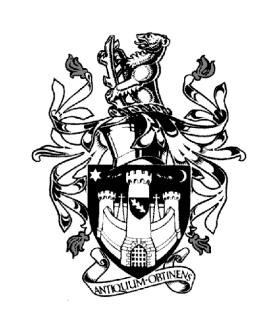 Court House Jury Street WARWICK CV34 4EW Tel: 01926 411694  Jayne Topham  Town Clerk   ALLOTMENTS COMMITTEE MEETINGNOTICE IS HEREBY GIVEN a meeting of the ALLOTMENTS COMMITTEE of WARWICK TOWN COUNCIL will be held in the Council Chamber, Court House, Warwick CV34 4EW onMONDAY 4th SEPTEMBER 2023 at 6:30pmCommittee Membership: Councillor Katya DrayCouncillor Eva HarrisonCouncillor Raj KangCouncillor Mini Kaur MangatCouncillor John SullivanCouncillor Paul WightmanMrs Katherine Geddes – Allotment Administration.Co-opted Members:Mr P Atkinson (Cape Housing West), Mr C Wiggins (Railwayside), Simon Wilson (Canalside) Phil Borrill – (PEAS), D MacLeod (Myton Green), Peter Lamb (WHS)	 	                                         AGENDAApologiesDeclarations of Personal and Prejudicial Interests.             Members are reminded that they should declare the existence and nature of                their personal interests at the commencement of the relevant item (or as soon as              the interest becomes apparent).  If that interest is a prejudicial interest, the              Member must withdraw from the room unless one of the exceptions applies.Update from Allotment Administration Team - Mrs Katherine Geddes               (Report attached.) Site Reports - Allotment Representatives are requested to notify the office of                any maintenance issues in advance of the meeting.Terms of Reference – to discuss and agree the Terms of Reference for this Committee.Katherine Geddes  Assistant Town Clerk 29th August 2023